RANCANGAN PENGAJARAN TAHUNAN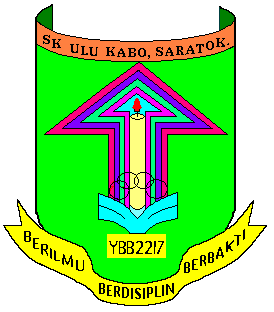 DUNIA MUZIKTAHUN 5*** TP ( Sila rujuk DSKP untuk keterangan Tahap Penguasaan )MINGGUMODULSTANDARD KANDUNGANSTANDARD PEMBELAJARANOBJEKTIFCADANGAN AKTIVITITAHAP PENGUASAAN (TP )CATATAN1Modul 1Pengalaman Muzikal1.1  Menyanyikan lagu  daripada pelbagai repertoir.1.1.1Bernyanyi dengan pic yang betul.Menyanyikan lagu Adikku Sayang dengan pic yang betul.Mendengar dan mengecam aras pic yang dimainkan. Mengajuk pic yang didengar secara menurun dan menaik.Menyanyikan lagu  dengan pic  yang betul.TP 1 (1.1.1)TP 2 (1.1.1)CD Lagu Adikku Sayang2Modul 1Pengalaman Muzikal1.1Menyanyikan lagu daripada pelbagai repertoir.1.1.3Bernyanyi solfa do, re, mi , fa , so , la.- menyanyi solfa dalam  pelbagai corak iramaMenyanyikan Solfa dengan betul.Latihan pic menggunakan solfa- do,re,mi,fa,so.Latihan isyarat tangan Curwen.Menyanyi solfa sambil membuat isyarat tangan Curwen. TP 3 (1.1.3)TP 4 (1.1.3)CD  lagu Bahan kursusMINGGUMODULSTANDARD KANDUNGANSTANDARD PEMBELAJARANOBJEKTIFCADANGAN AKTIVITITAHAP PENGUASAAN (TP )CATATAN3Modul 1Pengalaman Muzikal1.1Menyanyikan lagu daripada pelbagai repertoir.1.1.4 Mengaplikasi accelerando dan ritardando dalam nyanyian. .Menyanyikan lagu secara accelenrando dan ritardando dengan betul.Latihan pic secara lembut (p),sederhana lembut (mp), kuat (f) dan sederhana kuat (mf) yang ditetapkan.Menyanyi lagu adikku sayang secara accelerando dan ritardando.TP 3 (1.1.4)TP 4 (1.1.4)Kad imbasan4Modul 4Membaca dan Menulis Notasi Muzik4.1 Membaca dan menulis notasi muzik.4.1.1 Menulis simbol dan istilah. - Piano ( p ) - Mezzo piano ( mp ) - Forte ( f ) - Mezzo forte ( mf ) - DC - Fine - DS - Staccato - Tekanan - beransur lembut - beransur kuat  Mengenal  dan menulis simbol muzik dengan betul.Mengenal istilah dan simbol muzik.Menulis semula simbol muzik.TP 1 (4.1.1)Kad imbasan simbol muzikMINGGUMODULSTANDARD KANDUNGANSTANDARD PEMBELAJARANOBJEKTIFCADANGAN AKTIVITITAHAP PENGUASAAN (TP )CATATAN5Modul 4Membaca dan Menulis Notasi Muzik4.1 Membaca dan menulis notasi muzik.4.1.2Menama dan menulis not E, F, G, A, B, C‟ dan D‟ pada baluk. E F G A B C’ D’ - Semibrif - Minim Bertitik - Minim - Krocet - Kuaver Menama dan menulis not E, F, G, A, B, C’, D’ pada baluk.- semibrif- minimMengenal dan menulis not E,F,G, A, B, C’, D’ dengan betul.Penerangan tentang bentuk not semibrif dan minim beserta nilainya.Mengenal kedudukan not E,F,G, A, B, C’ dan D’, pada baluk Menulis not E,F, G, A, B, C’dan D’ pada baluk dalam bentuk semibrif,,minim bertitik, minim ,krocetdan kuaver dengan betul.TP 4 (4.1.2)TP 5 (4.1.2)Kad imbasanBalukLatihan notasi6Modul 1Pengalaman Muzikal1.4 Memainkan rekoder secara ensembel1.4.1Memainkan not E,F,G, A, B, C’ dan D’ dengan ton yang baik- memainkan not - penjarian not E, F, G, A, B, C‟ dan D‟ - pernafasan - perlidahan (dengan sebutan tu) - embouchure - postur Meniup rekoder dengan ton yang baik.Postur ketika meniup rekoder.Pernafasan dan perlidahan dengan sebutan ‘tu’.Meniru dan memainkan rekoder not E,F,G,A,B,C’,D’ mengikut nilai not.TP 1 (1.4.1)TP 2 (1.4.1)RekoderMINGGUMODULSTANDARD KANDUNGANSTANDARD PEMBELAJARANOBJEKTIFCADANGAN AKTIVITITAHAP PENGUASAAN (TP )CATATAN7Modul 1Pengalaman Muzikal1.4 Memainkan rekoder secara ensembel1.4.2 Memainkan rekoder berdasarkan skor. - memainkan frasa lagu - memainkan melodi   kaunter - memainkan melodi Memainkan rekoder berdasarkan skorFrasa.Latihan penjarian not E,F,B, A, G,C’ ,D’Memainkan rekoder  mengikut skor.TP 3 (1.4.2)Rekoder8Modul 1Pengalaman Muzikal1.4 Memainkan rekoder secara ensembel1.4.2 Memainkan rekoder berdasarkan skor. - memainkan frasa lagu - memainkan melodi kaunter - memainkan melodi Memainkan rekoder berdasarkan skorMelodi.Latihan penjarian not E,F,B, A, G,C’ ,D’Memainkan rekoder  mengikut skor.TP 3 (1.4.2)RekoderMINGGUMODULSTANDARD KANDUNGANSTANDARD PEMBELAJARANOBJEKTIFCADANGAN AKTIVITITAHAP PENGUASAAN (TP )CATATAN9Modul 1Pengalaman Muzikal1.4 Memainkan rekoder secara ensembel1.4.2 Memainkan rekoder berdasarkan skor. - memainkan frasa lagu - memainkan melodi kaunter - memainkan melodi Memainkan rekoder berdasarkan skorkaunter Latihan penjarian not E,F,B, A, G,C’ ,D’Memainkan rekoder  mengikut skor.TP 3 (1.4.2)Rekoder10Modul 1Pengalaman Muzikal1.4 Memainkan rekoder secara ensembel1.4.3 Memainkan rekoder dalam pelbagai tempo. Memainkan rekoder mengikut tempo berdasarkan skor dengan betul. Latihan pernafasan.Meniup rekoder frasa demi frasa.Memainkan rekoder mengikut tempo berdasarkan skor.TP 3 (1.4.3)RekoderSkor latihan MINGGUMODULSTANDARD KANDUNGANSTANDARD PEMBELAJARANOBJEKTIFCADANGAN AKTIVITITAHAP PENGUASAAN (TP )CATATAN11Modul 3Apresiasi Muzik3.1 Menghayati muzik daripada pelbagai repertoir. Contoh: - Muzik Popular - Muzik Tradisional Malaysia - Muzik klasik Barat - Muzik Asia 3.1.1 Memberi pendapat tentang muzik yang didengar atau ditonton menggunakan terminologi muzik secara berpandu. Ciri muzik: - Alat Muzik (contoh: alat bertali, tiupan) - Cara Persembahan Mengenalpasti muzik popular  Malaysia dengan betul.Penerangan ringkas tentang muzik popular  Malaysia.Memperdengarkan muzik popular dan muzik tradisioanal secara kuiz.Mengecam dan mengenalpasti ciri muzik berkenaan.TP  3 (3.1.1)TP 4 (3.1.1)TP 5 (3.1.1)TP 6 (3.1.1)CD  laguVideo12Modul 3Apresiasi Muzik3.1 Menghayati muzik daripada pelbagai repertoir.3.1.1 Mengenalpasti muzik yang didengar.Ciri muzik:Alat muzik (contoh: alat bertali, tiupan)Cara persembahanMengenalpasti muzik tradisional Malaysia dengan betul.Penerangan ringkas tentang muzik tradisional Malaysia.Memperdengarkan  muzik tradisioanal secara kuiz.Mengecam dan mengenalpasti ciri muzik berkenaan.TP  3 (3.1.1)TP 4 (3.1.1)TP 5 (3.1.1)TP 6 (3.1.1)CD laguMINGGUMODULSTANDARD KANDUNGANSTANDARD PEMBELAJARANOBJEKTIFCADANGAN AKTIVITITAHAP PENGUASAAN (TP )CATATAN13Modul 2Penghasilan Muzik2.1 Menghasilkan idea muzikal kreatif2.1.1Menghasilkan pelbagai kesan bunyi untuk mengiringi persembahan. .Mengajuk dan mengenalpasti kesan bunyi yang didengar .Tunjukcara penghasilan bunyi.Murid melakukan latihan dalam kumpulan untuk menghasilkan kesan bunyi.TP 2 (2.1.1)TP 3 (2.1.1)TP 4 (2.1.1)TP 5 (2.1.1)TP 6 (2.1.1)Slaid penceritaanAlat perkusi14Modul 2Penghasilan Muzik2.1 Menghasilkan idea muzikal kreatif2.1.2 Mencipta corak irama mudah. Meter – 2              4Mencipta corak irama  atau melodi yang mudah.Latihan dalam kumpulan.Persembahan kumpulan.TP 3 (2.1.1)TP 4 (2.1.1)Alat perkusiKad Gambar MINGGUMODULSTANDARD KANDUNGANSTANDARD PEMBELAJARANOBJEKTIFCADANGAN AKTIVITITAHAP PENGUASAAN (TP )CATATAN15Modul 2Penghasilan Muzik2.1 Menghasilkan idea muzikal kreatif2.1.2 Mencipta corak irama mudah. Meter – 3             4Mencipta corak irama  atau melodi yang mudah.Latihan dalam kumpulan.Persembahan kumpulan.TP 3 (2.1.1)TP 4 (2.1.1)Alat perkusiKad Gambar 16Modul 1Pengalaman Muzikal1.1 Menyanyikan lagu daripada pelbagai repertoir.1.1.5 Bernyanyi dengan dinamik. - lembut (p) - sederhana lembut (mp ) - kuat (f ) - sederhana kuat (mf) Menyanyi lagu Abang Balik Kampung secara dinamik.Mendengar lagu Abang Balik Kampung.Menyanyikan lagu Menyanyikan lagu Abang balik kampung secara dinamik.TP 3 (1.1.5)TP 4 (1.1.5)CD lagu Kad imbasanMINGGUMODULSTANDARD KANDUNGANSTANDARD PEMBELAJARANOBJEKTIFCADANGAN AKTIVITITAHAP PENGUASAAN (TP )CATATAN17Modul 1Pengalaman Muzikal1.1 Menyanyikan lagu daripada pelbagai repertoir.1.1.2 Bernyanyi lagu berkembar. Menyanyi lagu berkembar dengan  dengan betul.Menyanyikan laguAbang Balik Kampung.Menyanyikan lagu Adikku Sayang.Menyanyikan kedua-dua lagu secara berkembar.TP 5 (1.1.2)TP 6 (1.1.2)CD Lagu 18Modul 1Pengalaman Muzikal1.2.1 Memainkan corak irama berdasarkan skor. Meter – 2  3  4             4  4  4Memainkan alat perkusi mengikut meter berdasarkan skor.Mengenal skor perkusi lagu Tepukan irama berdasarkan skor perkusi.Memainkan alat perkusi mengikut skor secara berkumpulan.TP 1 (1.2.1)Alat perkusiSkor perkusiMINGGUMODULSTANDARD KANDUNGANSTANDARD PEMBELAJARANOBJEKTIFCADANGAN AKTIVITITAHAP PENGUASAAN (TP )CATATAN19Modul 1Pengalaman Muzikal1.2 Memainkan alat perkusi 1.2.2 Memainkan alat perkusi dalam pelbagai tempo. Memainkan alat perkusi mengikut tempo yang ditetapkan.Mengenal skor perkusi.Memainkan alat perkusi mengikut skor.Memainkan alat perkusi mengikut tempo.TP 2 (1.2.2)TP 3 (1.2.2)Alat perkusiSkor perkusi20Modul 1Pengalaman Muzikal1.3 Bergerak mengikut muzik.1.3.1 Membuat pergerakan berdasarkan muzik yang didengar. - warna ton - irama Membuat pergerakan mengikut warna ton dan irama yang didengar.Membuat pergerakan berdasarkan muzik yang didengar..Membuat pergerakan berdasarkan irama.TP 1 (1.3.1)TP 2 (1.3.1)TP 3 (1.3.1)CD  lagu MINGGUMINGGUMODULMODULSTANDARD KANDUNGANSTANDARD KANDUNGANSTANDARD PEMBELAJARANSTANDARD PEMBELAJARANOBJEKTIFOBJEKTIFCADANGAN AKTIVITICADANGAN AKTIVITITAHAP PENGUASAAN (TP )CATATAN2121Modul 1Pengalaman MuzikalModul 1Pengalaman Muzikal1.3 Bergerak mengikut muzik. 1.3 Bergerak mengikut muzik. 1.3.1 Membuat pergerakan berdasarkan muzik yang didengar. - warna ton - irama 1.3.1 Membuat pergerakan berdasarkan muzik yang didengar. - warna ton - irama Membuat pergerakan mengikut warna ton dan irama yang didengar. Membuat pergerakan mengikut warna ton dan irama yang didengar. Cadangan Aktiviti: - bergerak berdasarkan situasi, tema atau puisi Cadangan Aktiviti: - bergerak berdasarkan situasi, tema atau puisi TP 4 (1.3.2)TP 5 (1.3.2)CD  lagu2222Modul 1Pengalaman MuzikalModul 1Pengalaman Muzikal1.4 Memainkan rekoder secara ensembel1.4 Memainkan rekoder secara ensembel1.4.4 Mengaplikasikan dinamik dalam permainan rekoder - lembut (p) - sederhana lembut (mp ) - kuat (f) - sederhana kuat (mf) 1.4.2 1.4.4 Mengaplikasikan dinamik dalam permainan rekoder - lembut (p) - sederhana lembut (mp ) - kuat (f) - sederhana kuat (mf) 1.4.2 Meniup rekoder mengikut dinamik yang ditetapkan.Meniup rekoder mengikut dinamik yang ditetapkan.Latihan pernafasan.Penjarian not berdasarkan skor.Meniup mengikut dinamik.Latihan pernafasan.Penjarian not berdasarkan skor.Meniup mengikut dinamik.TP 4 (1.4.4)TP 5 (1.4.4)TP 6 (1.4.4)RekoderMINGGUMODULMODULSTANDARD KANDUNGANSTANDARD KANDUNGANSTANDARD PEMBELAJARANSTANDARD PEMBELAJARANOBJEKTIFOBJEKTIFCADANGAN AKTIVITICADANGAN AKTIVITITAHAP PENGUASAAN (TP )TAHAP PENGUASAAN (TP )CATATAN23Modul 1Pengalaman MuzikalModul 1Pengalaman Muzikal1.4 Memainkan rekoder secara ensembel1.4 Memainkan rekoder secara ensembel1.4.5 Mengamalkan nilai murni semasa aktiviti memainkan rekoder. 1.4.5 Mengamalkan nilai murni semasa aktiviti memainkan rekoder. Meniup rekoder berdasarkan skor dengan betul.Meniup rekoder berdasarkan skor dengan betul.Contoh: - bekerjasama dalam kumpulan - bertoleransi semasa melakukan aktiviti muzik - bertanggungjawab terhadap tugas atau peranan yang diberi - mematuhi arahan ketua/konduktor/guru - menghormati arahanContoh: - bekerjasama dalam kumpulan - bertoleransi semasa melakukan aktiviti muzik - bertanggungjawab terhadap tugas atau peranan yang diberi - mematuhi arahan ketua/konduktor/guru - menghormati arahanTP 4 (1.4.5)TP 5 (1.4.5)TP 6 (1.4.5)TP 4 (1.4.5)TP 5 (1.4.5)TP 6 (1.4.5)Rekoder24Modul 2Penghasilan MuzikModul 2Penghasilan Muzik2.1 Menghasilkan idea muzikal kreatif.2.1 Menghasilkan idea muzikal kreatif.2.1.3Mencipta dan menyanyikan melodi mudah. - mengajuk melodi - mengimprovisasi „jawapan‟ kepada „soalan‟ melodi yang diberikan. 2.1.3Mencipta dan menyanyikan melodi mudah. - mengajuk melodi - mengimprovisasi „jawapan‟ kepada „soalan‟ melodi yang diberikan. Mencipta corak irama mudah mengikut kreativiti masing-masing.Mencipta corak irama mudah mengikut kreativiti masing-masing.Mengajuk melodi.Mengimprovisasi jawapan kepada soalan.Mengajuk melodi.Mengimprovisasi jawapan kepada soalan.TP 3 (2.1.3)TP 4 (2.1.3)TP 3 (2.1.3)TP 4 (2.1.3)MINGGUMODULSTANDARD KANDUNGANSTANDARD PEMBELAJARANOBJEKTIFCADANGAN AKTIVITITAHAP PENGUASAAN (TP )CATATAN25Modul 2Penghasilan Muzik2.1 Menghasilkan idea muzikal kreatif.2.1.3 Mencipta dan menyanyikan melodi mudah. - mengajuk melodi - mengimprovisasi „jawapan‟ kepada „soalan‟ melodi yang diberikan. Menghasilkan kesan bunyi mengikut kreativiti masing-masing.Mengimprovisasi bunyi mengikut kreativiti.TP 4 (2.1.3)TP 5 (2.1.3)26Modul 2Penghasilan Muzik2.1 Menghasilkan idea muzikal kreatif.2.1.3 Mencipta dan menyanyikan melodi mudah. - mengajuk melodi - mengimprovisasi „jawapan‟ kepada „soalan‟ melodi yang diberikan. Mencipta corak irama mudah mengikut kreativiti masing-masing.Mencipta karya muzik untuk mengiringi persembahan.TP 6 (2.1.3)MINGGUMODULSTANDARD KANDUNGANSTANDARD PEMBELAJARANOBJEKTIFCADANGAN AKTIVITITAHAP PENGUASAAN (TP )CATATAN27Modul 2Penghasilan Muzik2.1 Menghasilkan idea muzikal kreatif.2.1.3 Mencipta dan menyanyikan melodi mudah. - mengajuk melodi - mengimprovisasi „jawapan‟ kepada „soalan‟ melodi yang diberikan. Mencipta corak irama mudah mengikut kreativiti masing-masing.Mencipta karya muzik untuk mengiringi persembahanTP 6 (2.1.3)28Modul 1Pengalaman Muzikal1.1 Menyanyikan lagu daripada pelbagai repertoir. 1.1.6 Bernyanyi dengan sebutan yang betul. Menyanyikan lagu dengan sebutan, pic,dinamik dan artikulasi dengan konsisten.Menyanyikan lagu dengan betul.Menyanyi secara ekspresif.TP 6 (1.1.6)MINGGUMODULSTANDARD KANDUNGANSTANDARD PEMBELAJARANOBJEKTIFCADANGAN AKTIVITITAHAP PENGUASAAN (TP )CATATAN29Modul 1Pengalaman Muzikal1.1 Menyanyikan lagu daripada pelbagai repertoir. 1.1.7 Mengamalkan nilai murni semasa aktiviti menyanyi.Mengamalkan nilai murni dalam aktiviti muzik.Menyanyikan lagu dengan betul dan mempamerkan nilai murni dalam aktiviti muzik.TP 6 (1.1.7)30Modul 1Pengalaman Muzikal1.2 Memainkan alat perkusi 1.2.3 Memainkan alat perkusi dengan dinamik berdasarkan skor. - lembut (p) - sederhana lembut (mp) - kuat (f) - sederhana kuat (mf)  Memainkan corak irama secara ekspresif dan konsisten.Memainkan corak irama berdasarkan skor mengikut kumpulan.TP 6 (1.2.3)MINGGUMODULSTANDARD KANDUNGANSTANDARD PEMBELAJARANOBJEKTIFCADANGAN AKTIVITITAHAP PENGUASAAN (TP )CATATAN31Modul 1Pengalaman Muzikal1.2 Memainkan alat perkusi 1.2.4 Mengamalkan nilai murni semasa aktiviti memainkan alat perkusi. Mengamalkan nilai murni semasa aktiviti muzik dijalankan.Menunjukcara dalam kumpulan;----.-.bekerjasama dalam kumpulan - .bertoleransi semasa melakukan aktiviti muzik - .bertanggungjawab terhadap tugas atau peranan yang diberi - .mematuhi arahan ketua/konduktor/guru .menghormati arahan ketua/konduktor/guru .TP 6 (1.2.4)32Modul 3 Apresiasi Muzik3.1 Menghayati muzik daripada pelbagai repertoir. - Muzik klasik barat3.1.1 Memberi pendapat tentang muzik yang didengar atau ditonton menggunakan terminologi muzik secara berpandu. Ciri muzik: - Alat Muzik (contoh: alat bertali, tiupan) - Cara Persembahan Mengenalpasti muzik klasik barat.Penerangan tentang muzik klasik barat.Mendengar dan mengecam muzik berkenaan.KuizTP 6 (3.1.1)MINGGUMODULSTANDARD KANDUNGANSTANDARD PEMBELAJARANOBJEKTIFCADANGAN AKTIVITITAHAP PENGUASAAN (TP )CATATAN33Modul 3 Apresiasi Muzik3.1 Menghayati muzik daripada pelbagai repertoir. - Muzik Asia3.1.1 Memberi pendapat tentang muzik yang didengar atau ditonton menggunakan terminologi muzik secara berpandu. Ciri muzik: - Alat Muzik (contoh: alat bertali, tiupan) - Cara Persembahan Mengenalpasti muzik klasik barat.Penerangan tentang muzik Asia.Mendengar dan mengecam muzik berkenaan.KuizTP 6 (3.1.1)34Modul 4Membaca dan menulis notasi muzik4.1 Membaca dan menulis notasi muzik 4.1.3 Menulis nilai not dan tanda rehat.-Semibrif- minim bertitik -minim-krocet-kuaverMenulis notasi dan simbol muzik dengan betul dan konsisten.Mengenal dan menulis simbol.Menamakan not.TP 5 (4.1.3)TP 6 (4.1.3)Kad imbasanBalukMINGGUMODULSTANDARD KANDUNGANSTANDARD PEMBELAJARANOBJEKTIFCADANGAN AKTIVITITAHAP PENGUASAAN (TP )CATATAN35Modul 4Membaca dan menulis notasi muzik4.1Membaca dan menulis notasi muzik 4.1.4 Menulis meter. - menulis angka atas dan angka bawah bagi meter Menulis meter lagu dengan betul.Mengenal meter lagu.Menulis  meter lagu 2  3  44  4  4TP 5 (4.1.4)TP 6 (4.1.4)Kad imbasanBaluk36Modul 1Pengalaman Muzikal1.4 Memainkan rekoder secara ensembel1.4.4 Mengaplikasikan dinamik dalam permainan rekoder - lembut (p) - sederhana lembut (mp ) - kuat (f) - sederhana kuat (mf) 1.4.2 Meniup rekoder mengikut dinamik yang ditetapkan.Latihan pernafasan.Penjarian not berdasarkan skor.Meniup mengikut dinamik.TP 4 (1.4.4)TP 5 (1.4.4)TP 6 (1.4.4)RekoderMINGGUMODULSTANDARD KANDUNGANSTANDARD PEMBELAJARANOBJEKTIFCADANGAN AKTIVITITAHAP PENGUASAAN (TP )CATATAN37Modul 1Pengalaman Muzikal1.4 Memainkan rekoder secara ensembel1.4.4 Mengaplikasikan dinamik dalam permainan rekoder - lembut (p) - sederhana lembut (mp ) - kuat (f) - sederhana kuat (mf) 1.4.2 Meniup rekoder mengikut dinamik yang ditetapkan.Latihan pernafasan.Penjarian not berdasarkan skor.Meniup mengikut dinamik.TP 4 (1.4.4)TP 5 (1.4.4)TP 6 (1.4.4)Rekoder38Modul 1Pengalaman Muzikal1.3 Bergerak mengikut muzik. 1.3.1 Membuat pergerakan berdasarkan muzik yang didengar. - warna ton - irama Membuat pergerakan mengikut warna ton dan irama yang didengar. Cadangan Aktiviti: - bergerak berdasarkan situasi, tema atau puisi TP 4 (1.3.2)TP 5 (1.3.2)CD  laguMINGGUMODULSTANDARD KANDUNGANSTANDARD PEMBELAJARANOBJEKTIFCADANGAN AKTIVITITAHAP PENGUASAAN (TP )CATATAN39Modul 1Pengalaman Muzikal1.1 Menyanyikan lagu daripada pelbagai repertoir.1.1.2 Bernyanyi lagu berkembar. Menyanyi lagu berkembar dengan  dengan betul.Menyanyikan laguAbang Balik Kampung.Menyanyikan lagu Adikku Sayang.Menyanyikan kedua-dua lagu secara berkembar.TP 5 (1.1.2)TP 6 (1.1.2)CD Lagu 40Modul 1Pengalaman Muzikal1.1  Menyanyikan lagu  daripada pelbagai repertoir.1.1.1Bernyanyi dengan pic yang betul.Menyanyikan lagu  dengan pic yang betul.Mendengar dan mengecam aras pic yang dimainkan. Mengajuk pic yang didengar secara menurun dan menaik.Menyanyikan lagu  dengan pic  yang betul.TP 1 (1.1.1)TP 2 (1.1.1)CD Lagu Buku teksBuku Panduan GuruMINGGUMODULSTANDARD KANDUNGANSTANDARD PEMBELAJARANOBJEKTIFCADANGAN AKTIVITITAHAP PENGUASAAN (TP )CATATAN41Modul 1Pengalaman Muzikal1.3 Bergerak mengikut muzik. 1.3.1 Membuat pergerakan berdasarkan muzik yang didengar. - warna ton - irama Membuat pergerakan mengikut warna ton dan irama yang didengar. Cadangan Aktiviti: - bergerak berdasarkan situasi, tema atau puisi TP 4 (1.3.2)TP 5 (1.3.2)CD  lagu42Modul 1Pengalaman Muzikal1.1  Menyanyikan lagu  daripada pelbagai repertoir.1.1.1Bernyanyi dengan pic yang betul.Menyanyikan lagu  dengan pic yang betul.Mendengar dan mengecam aras pic yang dimainkan. Mengajuk pic yang didengar secara menurun dan menaik.Menyanyikan lagu  dengan pic  yang betul.TP 1 (1.1.1)TP 2 (1.1.1)CD Lagu Buku TeksBuku Panduan Guru